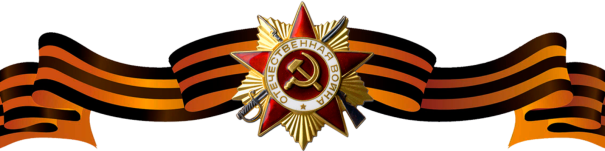 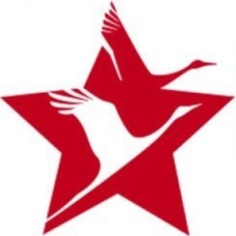 Королев Иван АлексеевичКоролев Иван АлексеевичКоролев Иван Алексеевич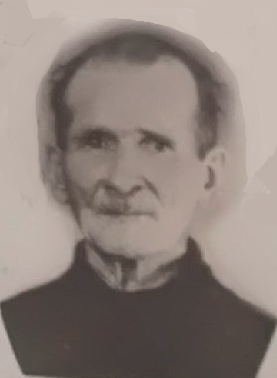 Годы жизни (дата рождения)20.03.1912 – 22.08.199520.03.1912 – 22.08.1995Место рожденияЯрославская обл., Арефинский р-н, д. КузнецовоЯрославская обл., Арефинский р-н, д. КузнецовоЗваниеДолжностьМесто призыва, дата призываМеста службыРанения и контузииНагражденияОрден Отечественной войны II степени (06.04.1985)